 U14 – WB p. 52 oef. 4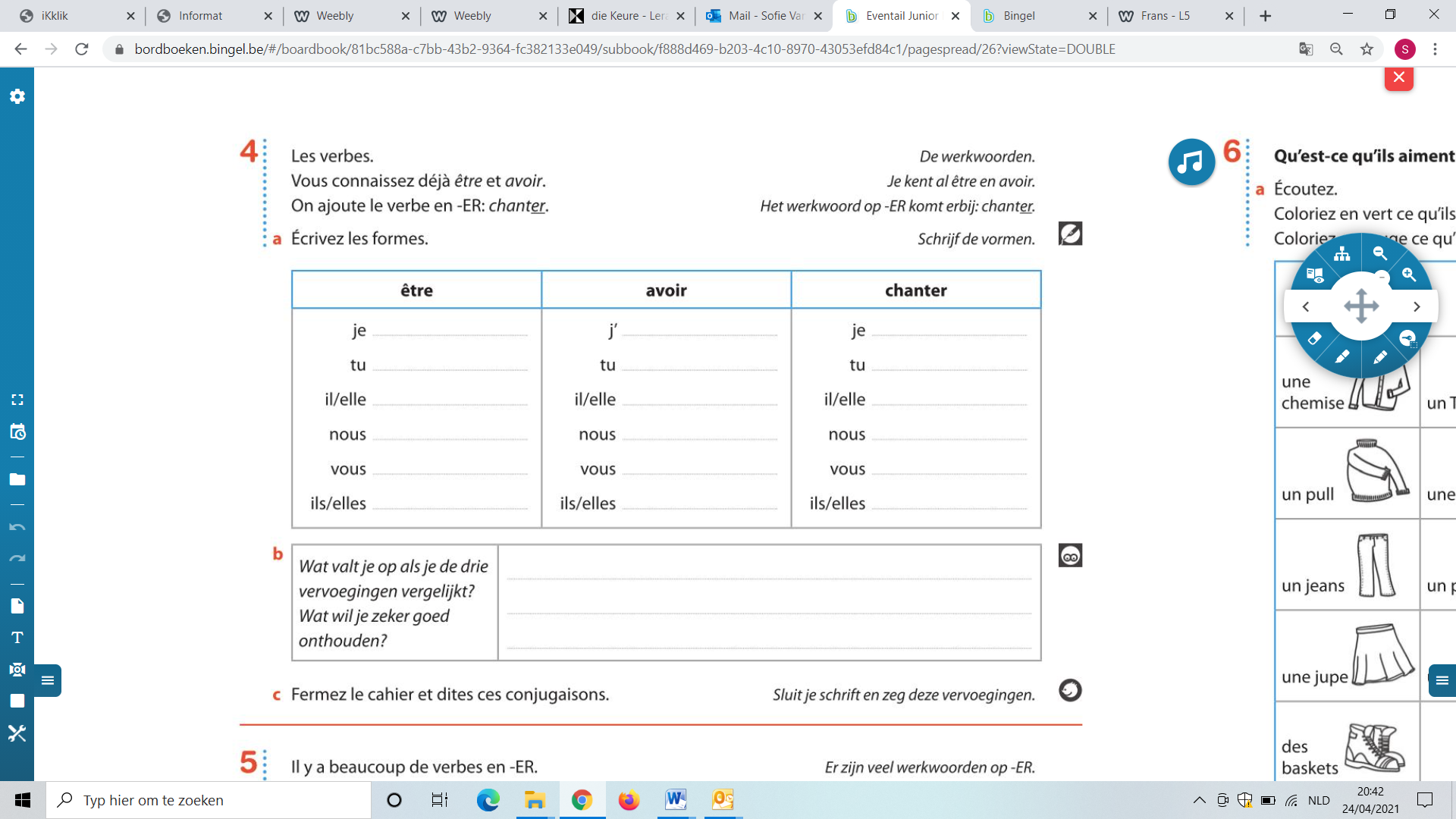 